Интегрированная олимпиада 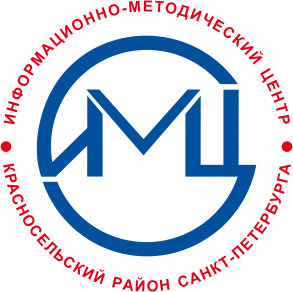 для учащихся 3 классов Красносельский районСанкт-Петербург 2022-2023 учебный годШкольный тур                                                                       КОД УЧАСТНИКАПамятка участника: Вся работа выполняется ручкой.При выполнении работы нельзя пользоваться учебниками, рабочими тетрадями, справочниками, калькулятором.Для экономии времени пропускай задание, которое не удаётся выполнить сразу, и переходи к следующему. Постарайся выполнить как можно больше заданий.При необходимости можно пользоваться черновиком. Записи в черновике проверяться и оцениваться не будут.Если сомневаешься в ответе, но другого нет, все равно запиши свой вариант.Если ты хочешь изменить ответ, то зачеркни его и запиши рядом новый.Обязательно проверь работу.                                                                       Желаем успеха!Русский язык В каких из данных слов ударное окончание: свекла, брюква, скоба, скула, ампула?Ответ:___________________________Вставь пропущенные буквы.соблюдать ч..стоту в классеоб..жать  другач..стота пульса  об..жать вокруг рощиВставь названия животных в известные фразеологизмы.а) О кротком, безобидном, добром человеке говорят, что он даже ___________не обидит.б) Очень опытный человек, которого трудно провести или обмануть – стреляный _______________.в) О неизвестно откуда полученных сведениях, непроверенных слухах – ______________ на хвосте принесла.«Пять ос».  Впиши недостающие буквы. Используй подсказки 5. Составь меню из 5 блюд на обед Незнайке при условии, что в названии блюд все согласные звуки твердые:Салат, котлета, пирог, кисель, уха, борщ, компот, творог, рагу.Ответ:________________________________________________________________Литературное чтениеСколько лет рыбачил старик из сказки «Сказка о рыбаке и рыбке» А.С. Пушкина до того, как он поймал золотую рыбку?Ответ:________________________________________________________________ Подбери рифмы к данным словам:Ребята-_________________Птица -_________________Смех -__________________Дрозд -__________________Мыши -_________________Карандаш - ______________Тебе дали задание – подготовить выставку книг о природе. К книгам каких трех авторов ты обратишься?Ответ: _______________________________________________________________4. Восстанови названия произведений:а) А. Гайдар «Тимур и____________________»б) Ю. Олеша «Три________________________»в) М. Твен «Приключения__________________»г) Е. Шварц «Сказка о __________________________»МатематикаВосстановите пример ** + ** = 197. Вместо знака звездочки может стоять любая цифра.Ответ____________Определи массу животных.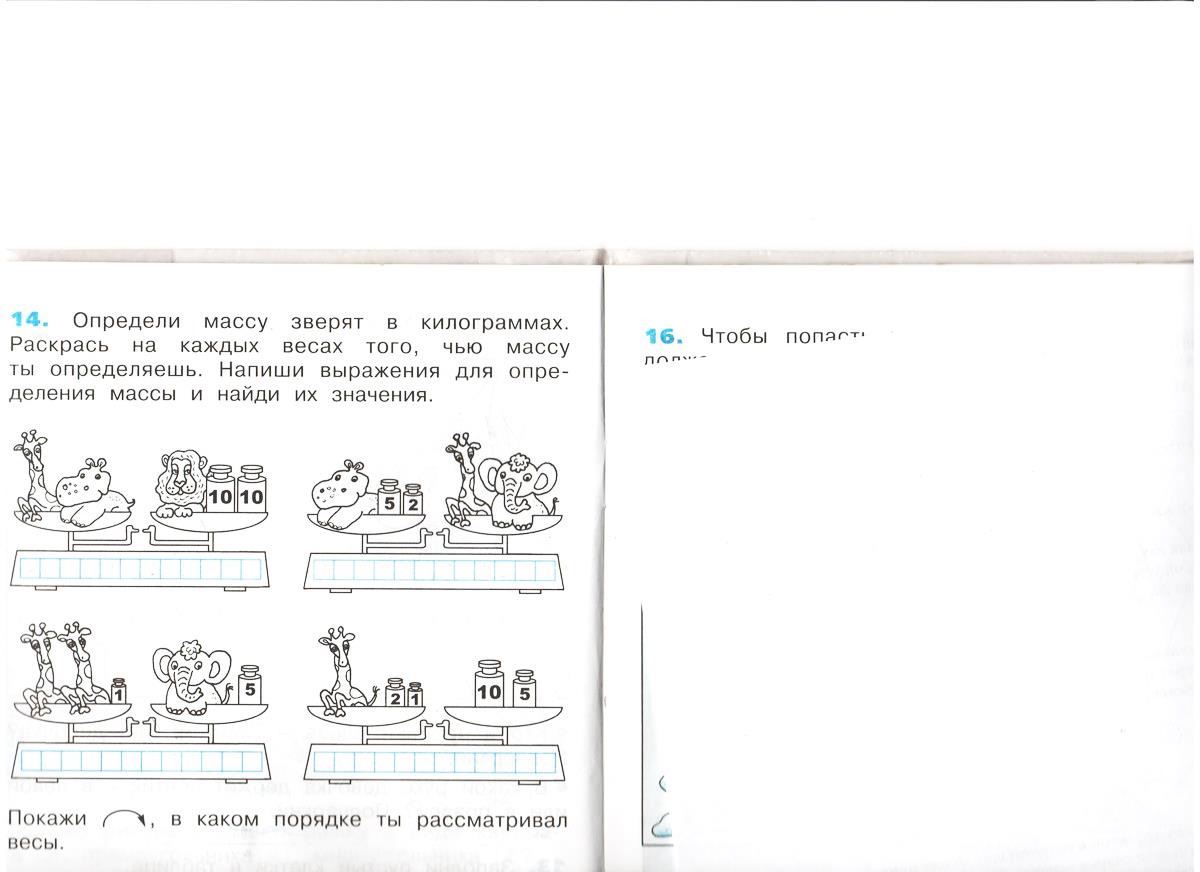 Жираф_________Бегемот________Лев____________Слон__________ 12 мышек подружились с несколькими кошками и затеяли игру в кошки-мышки. За время игры каждая мышка поймала по 5 кошек, а каждая кошка была поймана 10 раз. Сколько кошек подружились с мышками?Решение:_________________________________________________________________________________________________________________________________Ответ:____________________________________________________________Разделите фигуры на четыре равные части одинаковые по форме и по размеру. 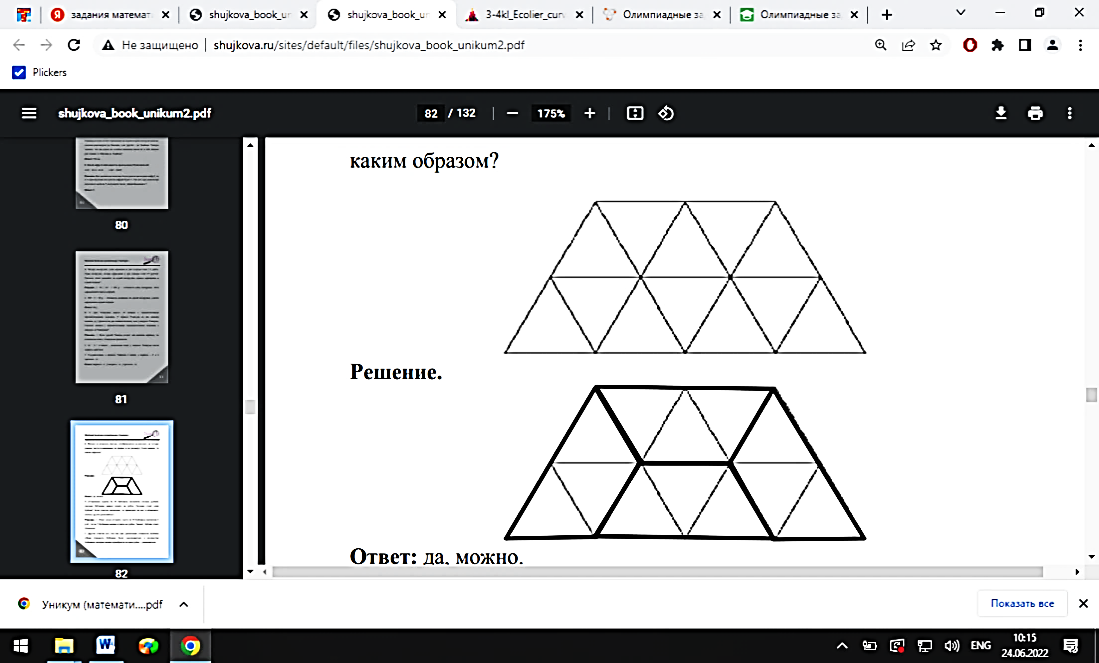 Окружающий мир                                                  1. «В мире деревьев». Ответь на вопросы:а) Название этого дерева происходит от слова «лист», а вот «листьев» на нём как раз и нет. __________________________________б) Это могучее дерево в народе называют «прадед прадедов». А форменную фуражку лесничего украшает кокарда в виде его листа. ________________________в) Ветви растения повисшие, листья мелкие, по форме напоминают ромб. В древние времена кору использовали вместо бумаги для письма._________________________________г) Молодая кора этого дерева - любимое лакомство зайцев и мышей. Ветки – лакомство лосей. Даже в тихую погоду оно шелестит своими круглыми плотными, жесткими листьями на тонких, длинных черешках. ________________________________2. «Укажи лишнее» В природе много лекарственных трав, но есть и ядовитые. Знаешь ли ты опасные растения? Прочитай названия растений и подчеркни лишнее.1.  Шиповник, зверобой, волчье лыко, земляника.2.  Мать – и - мачеха, ландыш, калина, одуванчик.3.  Зверобой, вороний глаз, шалфей, валериана.4.  Василёк, донник, женьшень, мышиный горошек.Прочитай. Узнай материки по  описанию.  Запиши их названия.Я самый маленький материк, с самым сухим климатом,  и весь я (полностью) нахожусь в Южном полушарии. _________________________________________б)     Из всех материков  я самый большой  по площади. ____________________________4. Соотнеси правильно (соедини пары линией)Текучесть                                              сладкий чайРасширение при нагревании               водопроводКонденсация                                         роса на травеВода – растворитель                            паровой двигательЧлены олимпиадной комиссии:________________________________________________________________________________________________________________________1.  Ос _  _ а. 2.  Ос _  _ а. 3.  _ ос _ а. 4.  _ ос _  _  _ а _  _. 5.  _ ос _ с _ а. 1. На этой осе в октябре позолота. 2. А эта растёт на лугу и в болотах… 3.  У этой на лапках зелёные иглы. 4. Эта оса на луну летает. 5. Эта боится горчицы и вилки.